Ex.3                                          A1                                         Weather                                    Write the correct word next to the weather picture S - - - Y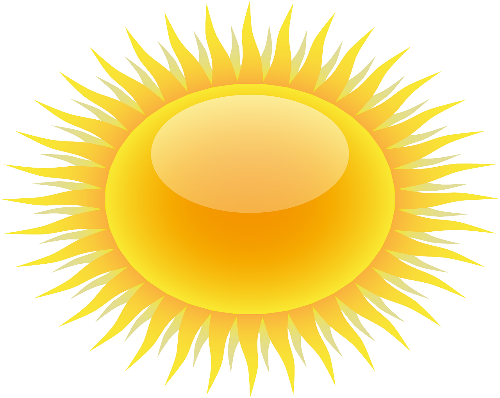  R - - - Y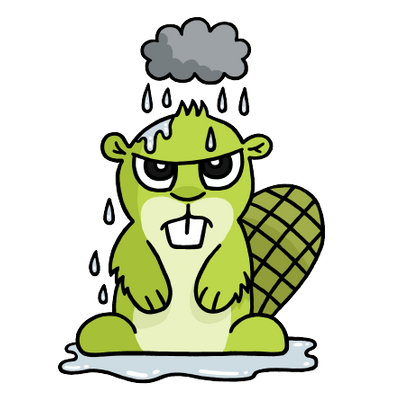 C - -D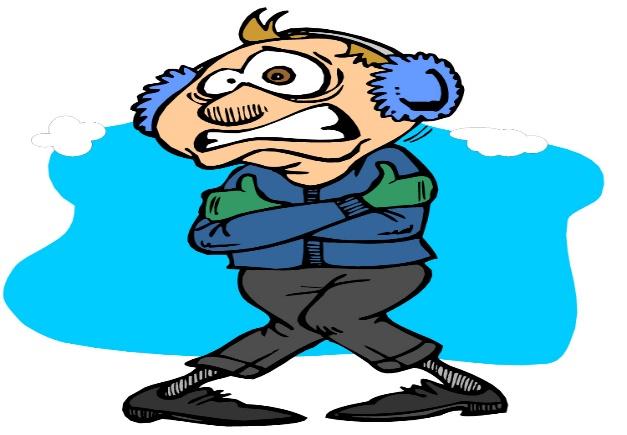 2 POINTS ROR EACH CORRECT ANSWER    (SPELLING) Excellent: 5-6          🙂👏Very Good: 3-4        🙂Satisfactory: 1-2     😐Unsatisfactory: 0-1   ️KEYSUNNY / RAINY /COLD Name: ____________________________    Surname: ____________________________    Nber: ____   Grade/Class: _____Name: ____________________________    Surname: ____________________________    Nber: ____   Grade/Class: _____Name: ____________________________    Surname: ____________________________    Nber: ____   Grade/Class: _____Assessment: _____________________________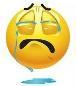 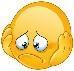 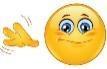 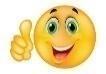 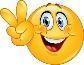 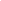 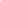 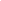 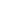 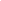 Date: ___________________________________________________    Date: ___________________________________________________    Assessment: _____________________________Teacher’s signature:___________________________Parent’s signature:___________________________